ВНИМАНИЕ ПАВОДОК!Вода - потенциальный источник многих ЧС. Практически любой водный объект (море, озеро, река, водохранилище) несет в себе потенциальную опасность наводнения. Основными причинами наводнения могут стать продолжительные ливневые дожди, интенсивное таяние снега, ветровой нагон воды в устья рек, образование на реках ледяных заторов и зажоров, прорыв гидротехнических сооружений, выход на поверхность большого количества подземных вод.ВИДЫ НАВОДНЕНИЙПоловодье - постепенный подъем уровня воды, вызванный весенним таянием снега.Паводок - краткий быстрый подъем воды из-за ливней или зимних оттепелей.Нагонные наводнения - происходят в результате ветрового нагона воды.Наводнения в результате аварий на гидросооружениях происходят в результате прорыва гидротехнических защитных сооружений или перелива большого количества воды через них.ПОРАЖАЮЩИЕ ФАКТОРЫ НАВОДНЕНИЙОсновные поражающие факторы наводнений: стремительный поток воды, высокой волны, водовороты, низкая температура воды, плывущие в воде предметы. Отрицательное влияние играет ветер, низкая температура воздуха, темнота, электрический ток при обрыве проводов ЛЭП, возбудители инфекционных заболеваний, находящиеся в воде.УЩЕРБ ОТ НАВОДНЕНИЙПрямой: гибель и травмирование людей, повреждение и разрушение жил производственных и других зданий, гидротехнических сооружений, коммуникаций, дорог, гибель животных, снос верхнего плодородного слоя земля, уничтожение посевов и урожая, затраты на проведение эвакуации.Косвенный: затраты на восстановление жилья, возмещение ущерба, наведение порядка, восстановление поврежденных и строительство новых объектов, ухудшение условий жизни населения. В случае возникновения ЧС необходимо сообщит о случившемся по телефону «01», по сотовому телефону «112».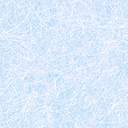 